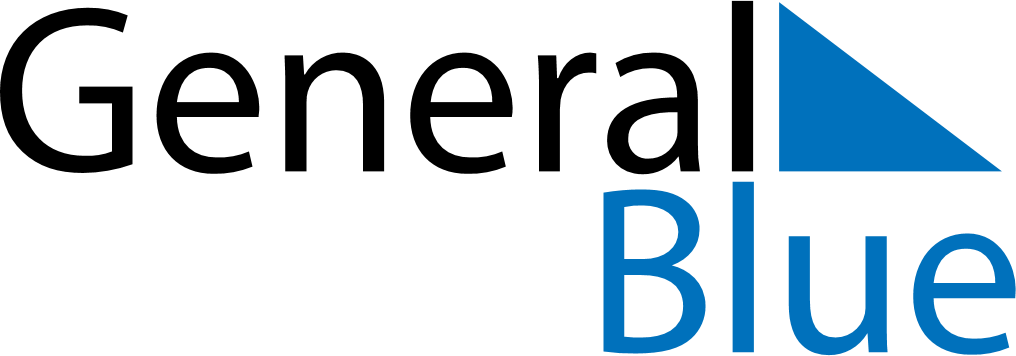 November 2018November 2018November 2018GermanyGermanySUNMONTUEWEDTHUFRISAT123All Saints’ DayAll Souls’ Day4567891011121314151617Saint Martin18192021222324Memorial DayDay of Prayer and Repentance252627282930Totensonntag